様式第28－３号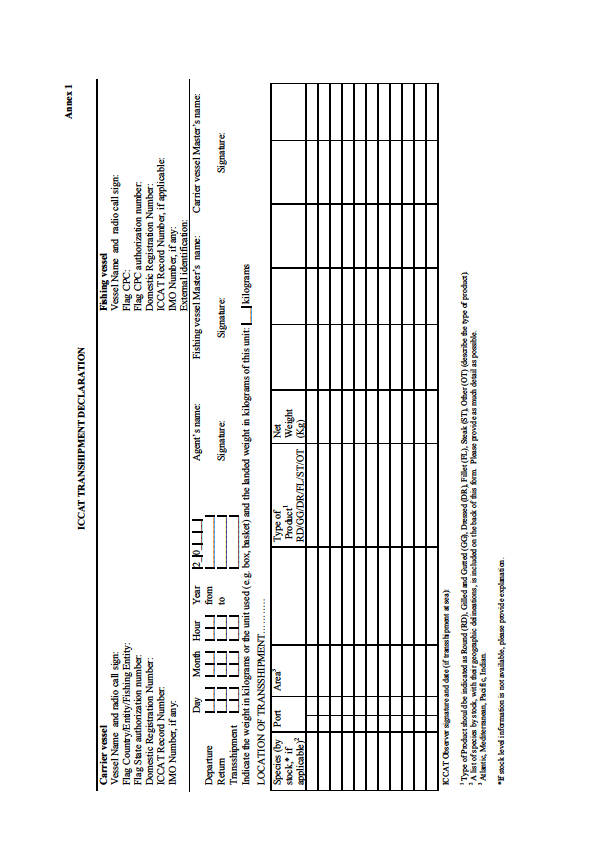 